Представление педагогического опыта воспитателя МБДОУ «Детский сад «Радуга» комбинированного вида»                         Рузаевского муниципального района  Введение Тема опыта: «Художественно-эстетическое развитие детей дошкольного возраста посредством декоративно-прикладного искусства»Сведения об авторе:  Ф.И.О.: Сулеева Галина НиколаевнаДата рождения: 17.06.1974г. Должность: воспитатель Место работы: МБДОУ «Детский сад «Радуга» комбинированного вида» Рузаевского муниципального района Образование: высшее 2004 - 2009 гг., МГУ им. Н.П. Огарева. Квалификация по диплому: Психолог, преподаватель психологии. Специальность "Психология".2015г. – прошла профессиональную переподготовку в ФГБОУ ВПО «Мордовский государственный педагогический институт имени М.Е. Евсевьева», по программе «Технологии дошкольного образования», присвоена квалификация – воспитатель. прошла курсы повышения квалификации  по программе "Современные технологии реализации ФГОС дошкольного образования", в объеме 72 ч., ГБУ ДПО РМ "Центр непрерывного профессионального мастерства педагогических работников - "Педагог 13.ру", 2021 г. Общий педагогический стаж:  27 летСтаж в занимаемой должности:  7 лет                                         Актуальность. Для каждого из нас детство – это маленькая жизнь,  это – волшебный мир, где происходят самые яркие, незабываемые события и сказочные открытия. И для того, чтобы этот мир заиграл более яркими красками, очень важно, чтобы дети видели вокруг себя как можно больше красивого и доброго. Эстетические чувства, предрасположенность к прекрасному  не только обогащают жизнь ребенка, его духовный мир, но и организуют, направляют его поведение и поступки. В связи с этим  на сегодняшний день художественно – эстетическое воспитание и развитие детей является наиболее актуальным, а в современных условиях оно  приобретает особое значение. ФГОС дошкольного образования рассматривает художественно-эстетическое развитие детей дошкольного возраста с позиций «развития предпосылок ценностно-смыслового восприятия и понимания произведений искусства, мира природы, становления эстетического отношения к окружающему миру, реализации самостоятельной творческой деятельности детей». Одним из важных  средств художественно-эстетического воспитания, на мой взгляд, является народное декоративно-прикладное искусство.  Народное прикладное искусство жизнерадостно по колориту,       выразительное и динамичное по рисунку, реалистичное в образах, покоряет и завораживает детей, отвечает их эстетическим чувствам. Посредством общения с народным искусством прививается любовь к своему краю, к своей Родине. Передаются национальные традиции и выработанные народом формы эстетического отношения к миру. Для воспитания и отображения в творческой деятельности,  для детей становится  доступна орнаментальная основа народного искусства. Чистые и яркие цвета узоров, ритм и симметрия, чередования форм привлекают детей, вызывают у них желание воспроизвести увиденное.  Познавая красоту народного творчества,  у ребенка пробуждается и развивается  творческая активность, формируются эстетические чувства и художественный вкус, эстетическая оценка к предметам народного декоративно-прикладного искусства. У детей формируются разнообразные способности – как художественные, так и интеллектуальные, формируются образные представления, мышление и воображение.Основная идея опыта Ведущая педагогическая идея художественно-эстетического воспитания - создание образовательной системы, ориентированной на развитие личности через приобщение к духовным ценностям, через вовлечение в творческую деятельность посредством декоративно-прикладного искусства.Обращение к данному виду искусства не случайно. Постоянный интерес к культурному наследию предков прослеживается как в повседневной жизни, так и в организованном воспитательном процессе дошкольного образовательного учреждения. Сегодня практически в каждом доме есть изделия народных мастеров – посуда с традиционной росписью «Гжель»,  чашки «Хохлома», разделочные доски с городецкой росписью. В детском саду начинается знакомство детей с декоративно-прикладным искусством: дымковская, каргопольская, филимоновская игрушка, русская матрешка, гжельская, хохломская, городецкая роспись. Знакомясь с образцами декоративно-прикладного творчества, ребёнок оказывается участником увлекательного процесса в создании полезных и красивых изделий.Для реализации задач  художественно-эстетического воспитания необходима среда, в которой ребёнок живёт и развивается. Одним из способов насыщения предметно-развивающей среды планируется  создать мини-музей «Народные промыслы». А также разнообразить подходы к структуре занятий, подобрать материал, методы и приемы по работе с детьми.Теоретическая база.Крайне важную часть эстетического воспитания составляет художественное воспитание, которое использует в качестве воспитательного воздействия средства искусства, формирующее конкретные способности и развивающее одаренность в определённых его видах – изобразительном, декоративно-прикладном. В использованной литературе имеется большое количество всевозможных подходов к определениям понятий, выбору путей и средств эстетического воспитания. Так, к примеру, Шацкая В.Н. ставит перед эстетическим воспитанием следующую задачу: «Эстетическое воспитание служит формированию способности активного эстетического отношения учащихся к произведениям искусства, а также стимулирует посильное участие в создании прекрасного в искусстве, труде, в творчестве по законам красоты». По данной формулировке можно определить, что автор важное место в эстетическом воспитании отводит искусству. Искусство - это часть эстетической культуры, как художественное воспитание часть эстетического, часть важная, весомая, но охватывающая только одну сферу человеческой деятельности. «Художественное воспитание есть процесс целенаправленного воздействия средствами искусства на личность, благодаря которому у воспитуемых формируются художественные чувства и вкус, любовь к искусству, умение понимать его, наслаждаться им и способность по возможности творить в искусстве».Луначарский А.В. отмечал, что человек научается всесторонне понимать красоту лишь тогда, когда сам принимает участие в ее творческом создании в искусстве, труде, общественной жизни. Ребенок должен не только осознавать прекрасное, уметь им любоваться и оценивать, но он еще должен и сам активно участвовать в создании прекрасного в искусстве, труде, жизни, поведении, отношениях.Пантелеев Г.Н., Максимов Ю.В., Пантелеева Л.В. считали, что одним из важных условий построения современной системы эстетического воспитания и развития эстетической культуры личности является использование народного искусства в педагогической работе с детьми. Народное искусство благоприятствует глубокому воздействию на мир ребенка, является носителем нравственной, эстетической, познавательной ценности, воплощает в себе исторический опыт многих поколений и рассматривается как часть материальной культуры. Эстетическое воспитание посредствам декоративно-прикладного искусства требует развития в человеке умения правильно воспринимать явления красоты. Это не значит, что ребёнок должен стать профессиональным художником или искусствоведом. Помимо ряда знаний художественных произведений, он должен накопить некоторый объём сведений из области теории и истории декоративно-прикладного искусства.Важную роль народного и декоративно-прикладного искусства в эстетическом воспитании отражали многие отечественные искусствоведы, исследователи детского изобразительного творчества (Усова А.П., Комарова Т.С., Шпикалова Т.Я., Халезова Н.Б., Доронова Т.Н.,  Грибовская А.А. и другие). Они основательно утверждают, что ознакомление с произведениями народного творчества вызывает в детях первые яркие представления о Родине, ее культуре, способствует воспитанию патриотических чувств, знакомит с миром прекрасного, и поэтому их нужно включать в педагогический процесс в детском саду.О значении декоративно-прикладного искусства для разностороннего развития личности ребёнка отмечают исследователи Василенко В.Н., Ветлугина Н.А., Сакулина Н.П. и др. Флерина Е.А одной из первых выступила за использование декоративно-прикладного искусства в детском саду. Она считала, что народная игрушка является, при тщательном ее изучении, неисчерпаемым источником мудрой и творческой педагогики.Новизна педагогического опыта.	Новизна опыта заключается в разработке содержания, форм и методов организованной педагогической деятельности, связанных с изучением традиционных и нетрадиционных способов изображения декоративно – прикладного искусства и применение росписи в современных условиях, что стимулирует развитие детского интеллекта, подталкивает их к творческой активности и учит  нестандартно мыслить.  В результате проведения планомерной работы по приобщению детей к декоративно-прикладному искусству, у них возникнет желание больше узнать о творчестве русских мастеров и жизни русского народа. Дети научатся различать стили известных видов декоративной живописи, создавать выразительные элементы узора на бумаге и переносить задуманное на изделие, узнают, откуда пришли к ним красочные забавные игрушки. Работа по музейной педагогике поможет расширить и углубить знания детей дошкольного возраста о народных художественных промыслах, внедрять приобретённые навыки и умения в повседневной жизни, поможет овладеть основными приемами декоративно-прикладного искусства. Значимость художественно-эстетического воспитания на современном этапе развития общества сложно переоценить, а соприкосновение ребенка с изобразительным и декоративным искусством полезно на любом этапе его развития и является основным условием формирования его художественно-эстетического вкуса.Технология опыта.Народное искусство образно, колоритно, оригинально по своему замыслу. Оно доступно детскому восприятию, так как несёт в себе понятное содержание, которое конкретно, в простых, лаконичных формах раскрывает ребёнку красоту и прелесть окружающего мира. Однако, всё это возможно лишь в том случае, если осуществляется планомерное, систематическое ознакомление детей с предметами декоративно-прикладного искусства. Образовательная программа  дошкольного  учреждения по декоративно-прикладному рисованию содержит необходимый минимум, но чтобы увлечь детей, подарить им радость творчества, познакомить с историей народного творчества, показать приёмы лепки и работы с кистью,  ознакомить с образной стилизацией растительного и геометрического орнамента этого недостаточно.  В процессе изучения различных авторских методик построила систему работы по проблеме художественно-эстетического развития детей дошкольного возраста посредством декоративно-прикладного искусства. В своей работе я использовала технологии программ: «Обучение  дошкольников декоративному рисованию, лепке» Грибовской А. А.,  «Занятия по изобразительной деятельности в детском саду» Швайко Г. С., «Изобразительная деятельность в детском саду» Аверьяновой А. П.  «Эстетическое воспитание дошкольников через декоративно – прикладное искусство» Ермолаевой Н.В.Актуальность подобранных  технологий заключается в том, что знания воспитанников не ограничиваются рамками только одной программы. Дети знакомятся с разнообразием промыслов России, их особенностями, многообразием используемых материалов в изготовлении изделий народных мастеров, учатся на основе приобретенных знаний создавать свои узоры. Что предполагает развитие творческой личности, способной применить свои знания и умения в различных ситуациях. Вся работа по знакомству детей с народным декоративно-прикладным искусством опирается на принципы общей дидактики: связи с жизнью, систематичности и последовательности, индивидуального подхода в обучении и художественном развитии детей, доступности материала, его повторности, наглядности, построения программного материала от простого к сложному, учитывала уровень развития зрительного восприятия каждого конкретного ребенка и общий уровень развития группы.Цель моей работы:  Развитие художественно творческих способностей детей средствами декоративно - прикладного искусства, формирование  интереса к художественно-эстетической деятельности.      Для  достижения поставленной цели нам необходимо выполнить ряд задач:Вовлечение ребят в художественно творческую деятельность;Ознакомление с игрушкой: дымковской, каргопольской, филимоновской, богородской,;  с видами  художественной  росписи: городецкой,  хохлома, гжель; с художественной керамической посудой и разными способами её украшения: росписью и рельефом, вызвать у них интерес к этим видам народного творчества;Создание условий для приобщения детей и родителей к народному творчеству при помощи декоративно - прикладного искусства;Развитие художественно-творческих способностей детей через овладение сенсорными эталонами различного вида: зрительными, осязательными, двигательными;Развитие мелкой моторики рук детей;Формирование у детей отношения к цвету как важнейшему свойству в развитии эстетического вкуса;Обогащение словарного запаса детей.Для реализации творческих замыслов и развития творческих способностей детей важна развивающая предметно-пространственная среда, которая должна быть содержательно-насыщенной, трансформируемой, полифункциональной, вариативной, доступной и безопасной. В моей группе оформлен центр художественного творчества, где имеется доступный материал для изодеятельности. В мини-музее имеются подлинные предметы народных промыслов – дымковские и филимоновские  игрушки, матрешки, предметы хохломы, гжели, изделия городецких мастеров.Чтобы реализовать все  запланированное я нашла такие методы и приемы, которые бы поддерживали у детей желание создавать «произведения искусства» собственными руками (лепить, рисовать, мастерить, украшать), участвовать в художественной деятельности разных видов. Это методы одномоментности, наглядности, словесный, метод обследования, практический, эвристический, частично-поисковый, проблемно-мотивационный, метод «подмастерья», сотворчество, жест руки.Свою работу стараюсь строить так, чтобы развитие ребенка было действительно гармоничным. Формы организации образовательной деятельности по ознакомлению с декоративным искусством выбираю разные: виртуальное путешествие по старинным русским городам, знаменитым на весь мир своими художественными промыслами; экскурсии в сказочную страну дымки, гжели, хохломы; оформление мини-музея; превращение в мастеров – художников по росписи посуды. Многообразие форм организации детской деятельности, игровых приёмов, образцов подлинного искусства, художественного слова, музыки – все это помогает детям попасть в волшебный  мир искусства, приобщить к художественной культуре. Поэтому для того чтобы поддерживать и развивать интерес детей к занятиям  помимо НОД стараюсь организовывать разностороннюю работу с детьми и в свободной деятельности.  Наблюдение и диагностика показали, что мелкая моторика у большинства детей развита недостаточно. Поэтому я решила познакомить детей с народным творчеством и ремеслами на примерах лепки и росписи. Любой вид изобразительной деятельности развивает определенные качества, но только лепка знакомит с объемной формой предмета, взаимосвязью его частей, у него формируются навыки работы двумя руками, координация движений, активно развиваются мелкие мышцы пальцев, глазомер, пространственное мышление.Впервые дети начинают заниматься лепкой в младшей группе. Им уже известно назначение и способы использования карандашей, мелков и фломастеров, а пластилин многие из них видят впервые. Дети еще не привыкли к форме занятий. Поэтому первые занятия провожу с небольшими группами детей (4-6 человек) и  показываю малышам, что можно из него сделать. Вылепленные предметы тут же обыгрываем, используя куклы и игрушки. Когда дети наблюдают за моими действиями, обращаю внимание на приемы, придумываю игры-упражнения с комком  пластилина, превращая их в игрушки, предлагаю детям самим поиграть с пластилином, сделать угощение для куклы, давая им возможность освоить такие приемы, как раскатывание, сплющивание, скатывание шариков. Начиная со второго полугодия предлагаю детям украсить дискообразное изделие объемными формами — шариками и валиками из пластилина, а также выполнить роспись используя нетрадиционные техники рисования (пальчики, штампики). Для основы я использую картон. Активность каждого ребенка проявляется в том, что малыш сам выбирает форму, размер элементов и чередует их.Следующий этап — более сложное задание: детям предлагаю вылепить чашку и нанести на нее узор стекой по краю чашки в один и несколько рядов.Все это делает детские работы более выразительными. Таким образом, намечается определенная последовательность ознакомления детей второй младшей группы с народной игрушкой и введение в лепку декоративных элементов. Самая доступная и полезная для ребенка зрительная информация. В совместной деятельности с детьми мы рассматриваем иллюстрации, что дает детям много сведений об изобразительной технике, развивает их воображение. Чтобы усилить  впечатление, использую устное народное творчество, знакомлю с доступными произведениями искусства. При этом обращаю внимание на важные детали, на способы выполнения рисунка.В средней группе продолжаю знакомить детей с народным творчеством. Для этой цели использую дымковских коней и петушков, семеновскую матрешку, деревянные богородские игрушки, каргопольские глиняные игрушки. Знакомство происходит в виде игр и коротких бесед. Играя с этими предметами, дети не всегда могут сами придумать игру. Поэтому я осторожно, предлагаю им использовать соревновательные элементы, например, кто скорее соберет или разберет матрешку, кто красивее расставит матрешек на столе (хоровод, вереница). Для развития внимания и воображения мы часто играем в игру «Узнай меня». Рассматривая матрешек и сравнивая их между собой, дети начинают чаще интересоваться цветовыми элементами росписи. Игры с богородской игрушкой сводятся чаще всего к тому, что дети просто забавляются ею. В играх дети учатся вычленять форму предмета с помощью обследования, сравнивать предметы между собой, определять сходство и различие между ними.Изобразительные возможности детей во многом зависят от развития мышц кисти руки, поэтому перед занятиями мы проводим игровые упражнения. Например: «Кулачки» «Пальчики устали», «Тесто», «Семья», «Улитка», «Паучок», «Бабочка» «Ну-ка, ребята, покажем пальчиками, как гусь щиплется, «Пальчики в кулак – разжали».  В свободное время дети играют в игру «Узнай форму на ощупь».Рассматривая образцы дымковских игрушек,  дети легко узнают элементы росписи: точки, прямые линии, кольца и  могут самостоятельно их воспроизводить. В свободных видах деятельности я обращаю внимание детей на бытовые вещи: красивые варежки, шапочки, посуду, одежду, отмечаем ритмичность узора, подбор цветов. Чтобы возникла смысловая связь между игрушкой и тем листочком бумаги, который будет разрисовывать дети, берем дымковскую «Барыню», «Няню» и рассматриваем с детьми юбочку, украшенную полосками, фартучек с яркой каймой из кружочков и точек. Так создается целостное восприятие, связанное с узнаванием содержания. Рассматривая до занятия разные узоры, которые будут осваивать дети, я обращаю внимание на ритмичное расположение элементов: на всей плоскости, по углам, в центре и по сторонам. При знакомстве детей с композицией в круге мы рассматриваем подносы, тарелки. Это помогает почувствовать красоту узора, его соответствие форме, гармонию цветов.Уже в средней группе я стараюсь формировать у детей чувство формы в декоративном рисовании. Я объясняю им, что красоту создает не только ритмичное расположение одинаковых элементов, но и ритмичное расположение цветовых пятен.Для того, чтобы детям было интересно я использую сюжетно-ролевые игры. Например, в ходе игры «Мастерская» дети выполняют заказы определенных мультяшных героев: украсить платочек для Машеньки или чашки для трех медведей. Дети сами подбирают элементы узора, цветовую гамму, экспериментируют с цветовыми пятнами. Всякий раз при освоении нового элемента я даю им образец, на который они ориентируются. На занятиях при необходимости применяю индивидуальный показ, тогда дети лучше чувствуют характер, ритм узора.Анализируя выполненные работы, я использую игровые приемы обучения. Например, чтобы детям был понятен смысл декоративной художественной деятельности, они украшают реальные предметы. Потом эти предметы используются для украшения кукольного уголка, мы выставляем их в уголке творчества, где находятся настоящие дымковские игрушки, матрешки, расписные изделия. Данный уголок постоянно пополняется материалами для самостоятельной художественной деятельности детей. Здесь ребенок может закончить неоконченную работу или начать новую. Развивая художественное творчество и воображение детей, я продолжаю знакомить их с предметами народного быта. Так, планируя занятие с декоративной посудой, я отбираю такие предметы, которые помогут обогатить воображение детей.Я посчитала целесообразным со средней группы начать знакомить детей с хохломскими изделиями. При рассматривании изделий, репродукций я обращаю внимание на некоторые элементы росписи. Дети узнают и называют центральную линию (стебелек), веточки с листочками, цветы, а также зарисовывают их на полосе бумаги прямоугольной формы, тонированной черной, красной и желтой красками. Дети учатся прорисовыватъ не один элемент, а сразу несколько. При создании своих шедевров мы используем не только кисть, но и технику рисования пальчиками, отпечатки листьев, ватные палочки. Расписанные хохломские ложки, миски и солонки мы выставляем на «Полочку красоты». Так в импровизированном музее появляются новые экспонаты: дымковские, каргопольские глиняные игрушки, богородские забавы и хохломская посуда. Видя изделия украшенные хохломской росписью, мы обращаем внимание на их красоту и необычность, на материал, из которого сделан.  Дети очень любят играть  в игру «Магазин», я предлагаю им рассмотреть предметы, подумать об их назначении. Чтобы «купить» изделие, которое понравилось,  «покупатель» должен рассказать о нем: назвать его, сказать  для чего он предназначен, какой он формы, как украшено.  Так через игру дети знакомятся с образцами предметов народного быта.Занимаясь в уголке творчества,  я стараюсь научить детей видеть красоту узора, делить его на составные части, элементы, определять форму, цвет, величину, украшения, показывая вариативность. Постепенно дети начинают видеть композицию узора. Для активизации деятельности в процессе рассматривания использую жесты рук: показывая элемент узора, ребенок дотрагивается до него пальцем, находит элемент точно такой же или другого цвета, с другими украшениями. Постепенно от крупных элементов узора мы переходим к более мелким. Эта работа продолжается на занятиях по декоративному рисованию и лепке.Для закрепления знаний детей я организую развивающие игры «Наряди матрешку», «Художественный салон», «Узнай элементы узора» «Собери посуду» и т. д. Наблюдая за детьми в играх, в их самостоятельной деятельности, выявляю детей, которые требуют индивидуального подхода.В течение года знакомлю детей с двумя-тремя видами народной игрушки. Главное научить их видеть красоту окружающих предметов, пробудить желание создать такие же, использовать полученные знания на других занятиях. Учитывая, что у детей сформировался большой интерес к дымковской игрушке, во второй половине года я разработала и реализовала совместно с детьми проект «Дымковское чудо».В старшей группе я знакомлю детей с этапами изготовления дымковской игрушки: лепка, сушка, окраска изделия в белый цвет, нанесение дымковской росписи. Дети осваивают и закрепляют характерные цветовые сочетания, элементы узоров, учатся выполнять узор на бумаге. Сложнее становится декор глиняной игрушки: появляются выпуклые налепы в виде жгутиков, ленточек, воланов, гармошек. Цветовую гамму, элементы, узоры к изделиям дети подбирают самостоятельно, используя плоские бумажные образцы. В течение года продолжаю знакомить детей, с изделиями и техниками росписи хохломы и  ввожу отработку основных приемов рисования в стиле Гжель. Обращаю внимание детей на множество оттенков синего цвета, которым расписаны изделия, сравнивая цвет росписи с цветом неба и воды в разную погоду. Основная часть работы проходит через проектную деятельность «Нежно-голубое чудо – сказочная Гжель». В старшей группе становится богаче и сложнее сюжетно-ролевая игра -  «Музей», интерес детей вырос, когда в игру были введены атрибуты русских костюмов: кокошники, передники, юбки с орнаментом. Каждый хотел быть экскурсоводом в этом маленьком музее. Составляя рассказы о предметах-экспонатах, дети использовали знания, полученные на занятиях и в совместной деятельности.В 2021 году нашему детскому саду был присвоен статус опорной образовательной организации кафедры дошкольного и начального образования по теме: «Апробация модели научно-методического сопровождения непрерывного профессионального развития педагогических кадров дошкольного и начального образования Республики Мордовия». Направление: «Укрепление психологического здоровья детей в контексте развития творческих способностей».  Работая над проблемой «Художественно-эстетическое развитие детей дошкольного возраста посредством декоративно-прикладного искусства» мне было предложено стать одним из  модераторов и продолжить работу в данном направлении. В подготовительной группе подбираются экземпляры с более сложной формой и росписью. Планирую рассмотреть городецкую, жостовскую, полхов-майданскую роспись.  Снова обратиться к гжельской посуде, не перестающей удивлять детей и взрослых своим декором. Расширяется набор дымковских кукол: водоноска, франтиха под зонтиком, индюк с расписным хвостом и многие другие. Из каргопольской игрушки детям можно показать старичка, который поит коня, мужика-сеятеля, тройку и Полкана — сказочного полузверя, получеловека. Из филимоновских  - лису с петухом, танцующие пары. Из богородских игрушек детям будут интересны «Медведь и заяц идут в школу», «Баба-яга», «Медведь-футболист», «С добрым утром». Без взаимодействия с семьёй, работа по развитию художественно – творческих способностей у детей была бы не полноценной и незаконченной. На подготовительном этапе было проведено родительское собрание, где я познакомила, чему собираюсь учить детей, объяснила, с какой целью это делаю. В процессе  анкетирования был главный вопрос -  «Готовы ли вы принять участие в работе по развитию художественно – творческих способностей у детей через знакомство с декоративно-прикладным искусством?» Учитывая то, что все родители были согласны работать по данному направлению,  вместе определили тему индивидуального участия, подготовили наглядные консультации, разработали информационные буклеты. Провели  совместно с детьми мастер – класс по росписи дымковской игрушки. Посетили выставку картин рузаевской художницы Ю. Бакаевой, персональную выставку рузаевского мастера-кукольника  Буйновой О. Т. Оформили мини-музей «Народные промыслы». Организовали выставки совместного творчества детей и родителей. Все формы работы с родителями создают атмосферу доверия и сотрудничества в коллективе взрослых, окружающих ребенка. А чем лучше налажено общение между семьей и группой детского сада, тем большую поддержку получит ребенок.
          Работа по художественно – эстетическому воспитанию и развитию детей средствами декоративно – прикладного искусства ещё не закончена, но уже сегодня, наблюдая за детьми, можно утверждать, что результаты проводимой работы положительные.Результативность опыта.При обобщении опыта  работы была сделана попытка найти возможные пути для художественно-эстетического развития детей дошкольного возраста посредством декоративно-прикладного искусства с учетом возрастных и индивидуальных возможностей детей. Для выявления уровня сформированности знаний и умений детей по декоративно-прикладному искусству я решила взять за основу программу   О. А. Соломенниковой «Радость творчества». Диагностическое обследование детей по усвоению программы проводила во второй половине мая. Содержание данного мониторинга направлено на выявление следующего:- в какой степени ребенок освоил знания о народном декоративно-прикладном искусстве и характерных особенностях народных промыслов России;- в какой степени  ребенок приобщился к народному декоративно-прикладному искусству через самостоятельную творческую деятельность: умеет рисовать, лепить, расписывать готовое изделие  в соответствии с особенностями народного промысла;Все диагностические задания сгруппированы по пяти разделам, результаты занесены в сводную таблицу.Динамика повышения уровня творческих способностей у дошкольниковРезультаты показали положительное влияние систематичной, комплексной работы. Дети стали проявлять познавательный интерес к различным видам народных изделий, могут самостоятельно определить вид и название промысла. Все дошкольники стали осознавать значимость произведений, для многих игрушка стала более ценной. У детей повысился уровень проявления эстетического и художественного восприятия образцов народного творчества. Дети не только проявляли эмоциональный отклик, но и могли выразить свои эстетические чувства в слове. Дети стали более активными и самостоятельными в творческом плане. Они научились работать в коллективе, создавать общие декоративные поделки. Положительным фактом явилось то, что у старших дошкольников наблюдалось стремление к самостоятельному переносу ранее усвоенных знаний в новую ситуацию. В предметном рисовании на свободную тему дети активно использовали элементы узоров как средство выразительности образа.Таким образом, проведенная экспериментальная работа позволила добиться положительных результатов художественно-эстетического развития дошкольников в условиях приобщения к народным художественным промыслам. Однако проблема развития изобразительных способностей, как одна из важных проблем художественно-эстетического развития детей средствами народного искусства, требует дальнейшего изучения.Положительный результат моей работы заключается в участии воспитанников в мероприятиях разного уровня:1. Муниципальный конкурс декоративно-прикладного творчества «Арзаня» - Диплом  III степени;2. XVII республиканский конкурс детско-юношеского творчества по пожарной безопасности «Неопалимая купина» - Грамота за II место;3. Всероссийский конкурс творческих работ «Народные промыслы России» - Диплом  за I место;4. Всероссийский творческий конкурс «Декоративно-прикладное творчество» - Диплом I степени5. Международная викторина «Моя любимая Россия» - Диплом  за I место;Делюсь  практическими наработками:  1. Публикация в муниципальном информационно - рекламном еженедельнике «Окно»: статья: «Новые техники в декоративно-прикладном искусстве мордовского народа»;2. Публикация в  Республиканском сборнике «Лучшие практики для аттестации»: конспект занятия «Сказочная птица»;3. Публикация  в журнале «Педагог»  опыт работы «Реализация ФГОС в работе воспитателя»;4. Публикация в образовательном СМИ «Педагогический альманах»: статья «Поликультурное воспитание дошкольников на основе Мордовского декоративно-прикладного искусства»;4. Мастер-класс «Техника батик как средство развития изобразительного творчества детей старшего дошкольного возраста» на Республиканском семинаре: «Современные образовательные технологии в ДОО. Поиск эффективных форм и методов»- Сертификат спикера.Далее при реализации своих творческих идей  по использованию декоративно-прикладного творчества в изобразительной деятельности для  художественно-эстетического развития детей я буду продолжать учитывать возрастные и индивидуальные способности каждого ребенка. Исходя из поставленной цели и результатов решения задач, я считаю, что выбранная мною тема «Художественно-эстетическое развитие детей дошкольного возраста посредством декоративно-прикладного искусства» в настоящее время очень актуальна и даёт педагогу возможность для творчества.Представленный  опыт может использоваться всеми участниками образовательного процесса и распространяется на все возможные формы взаимодействия с ребенком. Его применение возможно в учреждениях дополнительного образования, в работе с родителями, в повседневной жизни.Список литературы.Аверьянова А. П.  «Эстетическое воспитание дошкольников через декоративно – прикладное искусство» Мозаика – Синтез, 2001Астраханцева С.В. Методические основы преподавания декоративно-прикладного творчества: учебно-методическое пособие / С.В. Астраханцева, В.Ю. Рукавица, А.В. Шушпанова 2006Грибовская А.А. Обучение дошкольников декоративному рисованию, лепке, аппликации. Конспекты занятий. М.: «Издательство Скрипторий 2003», 2009Ермолаева Н.В. «Эстетическое воспитание дошкольников через декоративно – прикладное искусство» Санкт-Петербург: Детство-Пресс, 2011Соломенникова О.А. Радость творчества // Развитие художественного творчества детей 5-7 лет. М., 2005Халезова Н.Б. Декоративная лепка в детском саду: Пособие для воспитателя / Под ред. М.Б. Халезовой-Зацепиной. М., 2005Швайко Г. С. «Занятия по изобразительной деятельности в детском саду» центр ВЛАДОС, 2002Приложение 1Уровни сформированности знаний детей о народномдекоративно-прикладном искусстве на основе парциальной программы по декоративно-прикладному творчеству «Радость творчества» Соломенниковой О. А.Все диагностические задания сгруппированы по разделам:1.Знание  видов и характерных  особенностей  декоративно-прикладного искусства    (анализ, сравнение, выражение отношений к произведениям декоративно-    прикладного искусства);  2.Рисование орнамента в различных геометрических формах, используя       геометрические и растительные элементы; 3.Украшение бумажных силуэтов в соответствии с представленной формой и    особенностями народного промысла (роспись); 4.Умение лепить и расписывать глиняную игрушку в соответствии с особенностями      народного промысла;     В каждом разделе детям предлагался  комплекс контрольных заданий. Баллы по результатам выполненных заданий фиксировались в протоколе обследования. Далее высчитывался средний балл, по которому определялся уровень сформированности  знаний о декоративно-прикладном искусстве и развитие творческих способностей.Высокий уровень (15-13баллов) характеризуется проявлением устойчивого интереса к народному декоративно-прикладному искусству. Ребенок правильно называет виды народного декоративно-прикладного искусства, знает характерные особенности того или иного промысла (форма, цвет, роспись). В процессе лепки точно передает форму, строение и пропорциональное соотношение предметов.      В изображении передает реальную окраску предмета, используя цвет как средство выразительности образа. Умеет смешивать краски на палитре для получения новых оттенков. В декоративном рисовании использует яркие цвета, которые соответствуют народному характеру росписи. Имеет навык работы кистями разных размеров. Закрашивает изображение в пределах контура. Самостоятельно выбирает художественный материал, технические и изобразительные приемы. В процессе декоративного рисования пользуется приемами народной росписи. Выполняет узоры в полосе, квадрате и круге из декоративно-обобщенных форм растительного мира и из геометрических форм. Умеет самостоятельно украшать предметы орнаментами и узорами, используя ритм и симметрию в композиционном построении.       В тематических рисунках достаточно четко передает пространственные отношения, движения изображаемых объектов и смысловую связь сюжета. Самостоятельно осуществляет перенос имеющихся знаний и навыков в целях совершенствования изображений. Обогащает предварительный замысел на основе наблюдений, рассматривания иллюстраций и произведений изобразительного искусства. Стремится к оригинальному решению, интересной деталировке изображений предметов и явлений. Эмоционально относится к процессу создания изображения. Рисует самостоятельно, без помощи взрослого. Адекватно оценивает результаты своей деятельности и деятельности других детей. Средний уровень (12-9 баллов) характеризуется проявлением интереса к народному декоративно-прикладному искусству. Ребенок знает, но не всегда правильно называет виды народного декоративно-прикладного искусства. В основном знает характерные особенности того или иного промысла (форма, цвет, роспись). В процессе лепки не всегда точно передает форму, строение и пропорциональное отношение предметов.      В изображении передает реальную окраску предмета, используя цвет как средство выразительности образа. Не всегда может самостоятельно смешивать краски на палитре для получения нужного оттенка. В декоративном рисовании использует яркие тона, которые соответствуют народному характеру росписи. Закрашивает предмет в пределах контура; штрихи и мазки располагает в разных направлениях.      Владеет навыками работы различными изобразительными средствами и материалами. В процессе декоративного рисования владеет основными приемами народной росписи. Умеет составлять простейшие орнаменты и узоры из растительных и геометрических форм. В тематических рисунках в основном правильно передает пространственные отношения, движения изображаемых объектов и смысловую связь сюжета. В реализации замысла проявляет самостоятельность, творчество, инициативу, получая при этом эстетическое наслаждение от результата своей деятельности. Использует средства выразительности и полученные ранее умения и навыки для создания сюжетной композиции. В процессе рисования изредка обращается за помощью к педагогу. Самостоятельно оценивает результаты своей деятельности и деятельности других детей. Низкий уровень.  (5-8 баллов) характеризуется слабым интересом к народному декоративно-прикладному искусству. Ребенок не знает многие виды народного декоративно-прикладного искусства. В процессе лепки ему не всегда удается правильно передать форму, строение и пропорциональное отношение предмета. Затрудняется в композиционном расположении изображения на листе бумаги.     Знает названия цветов, но не всегда правильно использует их для раскрашивания. Затрудняется в смешивании красок для получения нового оттенка. В декоративном рисовании не знает, какие цвета нужно использовать. Не владеет приемами народной росписи. Закрашивает предмет хаотично, выходя за его контур. Не умеет правильно работать с художественными материалами. Затрудняется в составлении растительных и геометрических узоров в полосе, круге, квадрате. Не соблюдает ритмическое и композиционное построение орнамента. Может самостоятельно придумать сюжет, но изображает его схематично, не соблюдая композиционное расположение на листе. Не может передать в рисунке простейшие движения объектов. При реализации замысла творчество проявляется при активном напоминании педагога. В процессе работы часто обращается за помощью к педагогу.Содержание диагностического инструментария:Контрольные задания.  Учитывать:Для средней группы (Дымка, Хохлома)Для старшей группы (Дымка, Филимоново, Городец, Гжель, матрешки,) 1. Задание «Вернисаж» (индивидуальное) Цель задания. Определить уровень знаний ребенка старшего дошкольного возраста о народном декоративно-прикладном искусстве. Методы. Игра, беседа, запись действий и ответов ребенка. Оборудование. Предметы декоративно-прикладного искусства: дымковские игрушки, филимоновские игрушки, городецкие изделия, хохломские изделия, гжельский фарфор, деревянные матрешки, богородские игрушки. Инструкция к проведению задания. Педагог предлагает ребенку помочь организовать «Вернисаж» - выставку по продаже предметов народного декоративно-прикладного искусства. Ребенок должен разложить предметы по промыслам; после того как он справится с заданием, педагог предлагает ему стать продавцом, а на себя берет роль покупателя: «Теперь ты будешь продавцом на вернисаже. Продавец должен знать все о своем товаре, суметь рассказать о нем так, чтобы покупатель захотел купить товар». Затем педагог задает ребенку вопросы: «Как называются эти изделия? Чем отличаются городецкие изделия от хохломских? Что общего между городецкими и хохломскими изделиями? Покажи филимоновские и дымковские игрушки? Чем отличаются филимоновские игрушки от дымковских? Покажи гжельскую посуду, что ты можешь рассказать о ней? Есть ли на выставке матрешки? Расскажи, пожалуйста, о них. А есть ли здесь богородские игрушки? Что ты можешь рассказать о них?» После того как ребенок ответит на все вопросы, педагог говорит: «Мне очень понравилась выставка. Я бы хотела приобрести красивую вещь в подарок, что вы мне посоветуете?» Ребенок предлагает какое-либо изделие, педагог благодарит его за оказание помощи в выборе покупки. Анализ результатов: показатель – знания о народном декоративно-прикладном искусстве. Высокий уровень. Ребенок проявляет интерес к предметам народного декоративно-прикладного искусства и с удовольствием вступает в игру; знает характерные особенности большинства народных промыслов; аргументирует выбор того или иного изделия. Ребенок знает и в основном правильно называет народные промыслы. При восприятии предметов народного декоративно-прикладного искусства может дать им эстетическую оценку. Средний уровень. Ребенок проявляет интерес к предметам народного декоративно-прикладного искусства и с удовольствием вступает в игру. Иногда путается в названии народных промыслов. Не всегда правильно выделяет характерные особенности того или иного промысла. Часто аргументирует свой выбор изделий народного декоративно-прикладного искусства. При восприятии предметов народного декоративно-прикладного искусства может дать им эстетическую оценку. Низкий уровень. Ребенок проявляет слабый интерес к предметам народного декоративно-прикладного искусства, неохотно вступает в игру; путает и не всегда правильно называет народные промыслы. С трудом выделяет характерные особенности того или иного промысла. Затрудняется аргументировать свой выбор изделий народного декоративно-прикладного искусства. При восприятии предметов народного декоративно-прикладного искусства затрудняется дать им эстетическую оценку. 2. Задание «Нарисуй орнамент» (индивидуальное). Цель. Определить уровень умения рисовать орнамент из растительных и геометрических элементов в различных геометрических формах. Материалы. Геометрические формы из бумаги белого цвета: квадрат (15x15 см); прямоугольник (8x22 см); равносторонний треугольник (15 см); овал (8x26 см); круг (Д-18 см). Круглая кисть №3-№4, печатка-тычок (Д-1см), гуашь 12 цветов, палитра, салфетка, баночки с водой. Инструкция к проведению задания. Педагог предлагает ребенку на выбор две любые бумажные геометрические фигуры. После того как ребенок выберет фигуры, педагог спрашивает: «Как называются эти геометрические формы? На что они могли бы быть похожи, если их украсить узором?» Затем педагог предлагает ребенку украсить одну форму геометрическим, а другую растительным орнаментом. После выполнения задания можно спросить ребенка, что у него получилось. Анализ результатов: показатель – умение рисовать орнамент из растительных и геометрических элементов в различных геометрических формах. Высокий уровень. Ребенок правильно называет все геометрические фигуры. Самостоятельно составляет узор из геометрических и растительных форм, используя ритм и симметрию в композиционном построении. Умеет смешивать краски на палитре для получения нужного оттенка. В процессе рисования владеет навыками кистевой росписи, без труда выполняет декоративные элементы – точки, кружки, прямые и волнистые линии, капельки, листики, завитки и т.д. Для украшения использует печатку-тычок. Средний уровень. Ребенок не всегда правильно называет геометрические фигуры. При составлении узора иногда обращается за помощью к педагогу. Допускает незначительные ошибки при украшении геометрических форм растительным и геометрическим орнаментом. Испытывает незначительные затруднения при смешивании на палитре красок для получения нужного оттенка. В процессе рисования в основном владеет навыками кистевой росписи, но затрудняется выполнять некоторые декоративные элементы (тонкие линии, капельки, листики и завитки). Для украшения использует печатку-тычок. Низкий уровень. Ребенок затрудняется назвать основные геометрические фигуры. При составлении узора постоянно обращается за помощью к педагогу. Допускает значительные ошибки при украшении растительным и геометрическим орнаментом геометрических форм. Испытывает затруднения при смешивании на палитре красок для получения нужного оттенка. В процессе рисования показывает слабые навыки кистевой росписи. Испытывает затруднения при выполнении декоративных элементов (прямая и волнистая линии, точки, кружки, капельки, листики и т.д.). При украшении совсем не использует печатку-тычок. 3. Задание «Укрась бумажный силуэт». Цель. Определить уровень умения украшать бумажный силуэт в соответствии с представленной формой и особенностями народного промысла. Уточнить знания детей о народном декоративно-прикладном искусстве (предметы народного декоративно-прикладного искусства могут быть изменены с учетом региональных особенностей). Материалы. Предметы декоративно-прикладного искусства: дымковские игруш-ки, филимоновские игрушки, каргопольские игрушки, полхов-майданские игрушки, городецкие изделия, хохломские изделия, вышитые изделия, гжельский фарфор, бого-родские игрушки, матрешки, павловопосадские шали и другие. Инструкция к проведению задания. Педагог предлагает детям рассмотреть раз-личные предметы декоративно-прикладного искусства: дымковские, филимоновские, полхов-майданские игрушки; городецкие изделия, хохломские изделия, вышитые из-делия, гжельский фарфор, богородские игрушки, матрешки, павловопосадские шали и другие. Затем педагог предлагает детям раскрасить на выбор два бумажных силуэта в соответствии с представленной формой и видом народной росписи. Анализ результатов: показатель – умение украшать бумажный силуэт в соответствии с представленной формой и особенностями народного промысла. Высокий уровень. Рассматривая изделия декоративно-прикладного искусства, ребенок безошибочно называет их. Предложенные педагогом бумажные силуэты соотносит с реальными предметами и украшает (без помощи взрослого) в соответствии с особенностями народной росписи. Самостоятельно подбирает цветовую гамму и при необходимости создания нужного цвета пользуется палитрой. Средний уровень. Рассматривая изделия декоративно-прикладного искусства, ребенок иногда забывает их названия. Предложенные педагогом бумажные силуэты соотносит с реальными предметами и украшает в соответствии с особенностями народной росписи, изредка обращаясь к помощи взрослого. В отдельных случаях затрудняется в подборе цветовой гаммы. Низкий уровень. Рассматривая изделия декоративно-прикладного искусства, ребенок затрудняется назвать и показать их. Предложенные педагогом бумажные силуэты не всегда соотносит с реальными предметами и украшает по своему усмотрению, без учета особенностей той или иной росписи, часто обращаясь к помощи взрослого. Затрудняется самостоятельно подбирать цветовую гамму. 4. Задание «Вылепи и распиши глиняную игрушку». Цель. Определить уровень умения лепить и расписывать глиняную игрушку в соответствии с особенностями народного промысла. Материалы. Глина, стеки, дощечки, вода в розетке, салфетки, гуашь, кисти №3, печатки-тычки. Инструкция к проведению задания. Педагог предлагает детям вылепить из глины две глиняные игрушки: дымковскую и филимоновскую. Затем (после того как игрушки просохнут) педагог предлагает детям расписать вылепленные из глины игрушки в соответствии с характерными особенностями промысла.  Анализ результатов: показатель – уровень умения лепить и расписывать глиняную игрушку в соответствии с особенностями народного промысла. Высокий уровень. Ребенок правильно передает форму дымковской и филимоновской игрушки; учитывает характерные особенности народного промысла. При лепке филимоновской игрушки использует пластический, а при лепке дымковской игрушки – конструктивный способ лепки. Расписывает игрушки в соответствии с характерными особенностями народной росписи (цвет, декоративные элементы, узор). При росписи изделий использует печатку-тычок. Самостоятельно лепит и расписывает игрушки из глины. Средний уровень. Ребенок в основном правильно передает форму дымковской и филимоновской игрушки. Учитывает характерные особенности народного промысла. При лепке филимоновской и дымковской игрушки использует различные способы лепки. При росписи глиняных игрушек допускает незначительные ошибки в передаче особенностей народной росписи. При росписи изделий использует печатку-тычок. Во время выполнения работы иногда обращается за помощью к педагогу. Низкий уровень. Ребенок затрудняется в передаче формы дымковской и филимоновской игрушки. Не всегда учитывает характерные особенности народного промысла. При росписи допускает значительные ошибки в передаче особенностей народной росписи. При росписи изделий не использует печатку-тычок. При выполнении работы ребенок постоянно обращается за помощью к педагогу.Приложение 2Конспект интегрированного занятия в средней группеТема: «Расписная сказка в мастерской дымковской игрушки»Программное содержание:познакомить детей с изделиями декоративно-прикладного искусства  – дымковской игрушкой (из чего, как, кем сделана; как украшена (оформлена); какая по характеру (весёлая, праздничная).  Учить различать цвета, используемые в росписи готового изделия, расположение элементов.Развивать у детей эмоциональную отзывчивость при восприятии изделий из глины. Расширять представление детей о форме  предметов.Воспитывать на народных традициях, показывая народное изобразительное искусство неразрывно от  народной музыки, народного творчества.Создать условия для творчества детей по мотивам дымковской игрушки.Материал и оборудование: дымковские игрушки («Барыня», «Индюк», «Конь», «Корова», «Петушок»), гуашь, ватные палочки, зубочистки, салфетки, стаканчики с водой, готовые фигурки коней.Общая воспитательная работа в группе: расширение знаний детей о русской народной культуре.Словарная работа: (обжигали, белили, бог солнца Ярило, узоры).Методы и приёмы: художественное слово, показ и обыгрывание дымковских игрушек, поощрение, использование русских народных костюмов, мультимедийное изображение элементов дымковской росписи, музыкальное сопровождение.Использование предметно-развивающей среды: учебная и игровая зоны.Работа с родителями предложить родителям приобрести раскраски с изображениями дымковской игрушки и рассмотреть их с детьми.ХОД ЗАНЯТИЯ:Воспитатель: Ребята, сегодня я хочу вас пригласить в город мастеров на ярмарку, где представлены различные народные промыслы. Скажите, а что такое ярмарка? (ответы детей)Воспитатель: Правильно, ярмарка - это такое место, куда съезжались люди из разных городов и деревень, чтобы купить или продать товар, еще ярмарка - это веселый праздник с песнями и плясками.Мальчик-коробейник:Здравствуйте гости дорогиеМы ребята удалые,Всех на ярмарку зовём,Всем игрушки продаём!Все предметы не простые,А волшебно-расписные.Это…Роспись хохломскаяСловно колдовскаяВ сказочную песнюПросится сама.И нигде на светеНет таких соцветийВсех чудес чудеснейНаша хохлома!Чудо с синими цветами,Голубыми лепестками,Синими цветочками,Нежными виточками.Неужели, неужели,Вы не слышали о Гжели.Поглядитека скорее -Щечки розовеют,Пестренький платочек,Платьице в цветочек,Пухленькие крошки —Русские матрешки.Чуть лишь испугаются,Все в кружок сбегаются,Прячутся друг в дружкеШустрые подружки.Ой! Что же случилось с нашими дымковскими игрушками, опять мастер не успел их расписать.Воспитатель: Ребята посмотрите, это письмо от мастера. Пишет, что у него закончились яркие краски, и ему срочно пришлось уехать на фабрику,  где их изготавливают. Мальчик-коробейник: Но ведь фабрика так далеко и ярмарка скоро закончится. Что же делать, как же быть.Ребёнок: Не переживайте, мы очень любим рисовать и часто носим принадлежности для рисования в своих рюкзачках, сможем сами расписать игрушки.  Мы ведь тоже маленькие мастера! Воспитатель: Верно, ребята.  Но для этого вам нужно узнать о дымковских игрушках  и  искусстве их росписи. И я вам в этом помогу. Ну что, вы согласны. Тогда я приглашаю вас отправиться в дымковскую слободу.(Дети подходят, берутся за ленточки, проговаривают слова)Еле-еле, еле-елеЗакружились каруселиА потом, потом, потомВ Дымково бегом, бегом.Воспитатель:(Демонстрация слайдов с последующим рассказом о селе Дымково и дымковских игрушках).Ели спят у большака В инее седом, Спят деревья, спит река, Скованная льдом. Мягко падает снежок, Вьется голубой дымок. Дым из труб идет столбом, Точно в дымке все кругом. Голубые дали. И село большое «Дымково» назвали. Вечера зимою длинны И лепили там из глины Все игрушки не простые, А волшебно-расписные. Белоснежны, как березки, Кружочки, клеточки, полоски - Казалось бы, простой узор, Но отвести не в силах взор! На берегу реки Вятки расположилась старинная слобода под названием Дымково. Посмотрите, над каждой избой поднимается голубой дымок над трубой.  Оттого, наверное, и назвали деревню Дымково, а игрушки – дымковскими. Здесь русские мастерицы  длинными, зимними вечерами лепили из красной глины разнообразные игрушки: коней, оленей, птиц, индюков, барышень. Вылепленные фигурки обжигали в печи, чтобы они стали прочными. Затем выбеливали мелом и расписывали. На белоснежном фоне, который так похож на цвет настоящего снега, яркими красками рисовали простые незамысловатые по форме узоры. Украшали этими узорами не случайно, мастера вкладывали в них особый смысл: круг – символ солнца, каравая хлеба, синяя волнистая линия – это вода, прямая линия – дорога, перекрещенные линии – сруб колодца,  дома, овал - это зерно, плодородие, точки – это звёзды. Люди верили в то, что эти символы будут оберегать их жилище, детей, их урожай.- Олень - золотые рожки, на груди – полосы и горошки!- Дымковский индюк хорош!  Лучше в мире не найдешь!  Красный, синий, золотой –  Вот какой весь расписной!- Кони глиняные мчатся  На подставках, что есть сил!  И за хвост не удержаться,  Если гриву упустил!- Петух сказочно красив,  И напыщен, горделив,  Смотрит свысока вокруг,  Птица важная петух.- Дымковская барышня ходит не спеша,  Ею все любуются – ах, как хороша!Вот так и появились яркие, весёлые, задорные, нарядные игрушки, которые делают дымковские мастера. Предлагаю рассмотреть их поближе  (демонстрация настоящих дымковских игрушек) - Как вы думаете, эти игрушки лепили и разрисовывали весёлые или грустные мастера? (веселые)- Как они передали вам своё радостное настроение? (ярким цветом красок) Верно, дымковские игрушки яркие, красочные. - Какие цвета были использованы для росписи? (красный, желтый, оранжевый, розовый, синий, зеленый) - А где искали умельцы узоры?  (в природе, в окружающем нас мире)- Ребята, как вы понимаете слово «узор»? (цветочки, ягодки, листочки, морозные узоры)Каждый цветочек или ягодка – это элемент. Узор - это ряд повторяющихся элементов в определенной последовательности несколько раз. - А теперь давайте вспомним с вами, какие виды узоров используются в дымковской росписи? (круги, колечки, прямые линии, волнистые линии и точки)Воспитатель: Мастера никогда не выдумывают узор заранее, он возникает непосредственно в процессе росписи. Давайте вместе попробуем выложить дымковский узор на белом полотне ткани при помощи различных предметов. (обруч, кольца, ленты, полоски, мячики)Дидактическая игра «Выложи узор» У нас получился симметричный узор на круге- Скажите, для какой дымковской игрушки мы можем его применить? (для индюка, украсить хвост)- А, какие предметы лучше использовать для украшения коня? (кольца, мячики)            Физкультминутка:Пальчиковая гимнастика «Игрушки»Привезли мы глину с дальнего бугра (соединены ладошки, изображают «змейку»)Ну-ка за работу, чудо-мастера! (трение ладошек друг об друга)Слепим, высушим – и в печь! (лепят «ладошками»)А потом распишем (пальчики щепоткой, рисуют волнистые линии)Будем мы игрушки «печь», (лепят «ладошками»)Печка жаром пышет. (кулачки сжимают и разжимают)А в печи не калачи, не ватрушки, (машут указательным пальцем)А в печи – игрушки! (руки вперед)ФизкульминуткаКонь копытом застучал,Головою покачал.Низко голову склонил,И воды в реке попил.Снова голову поднял, И по полю поскакал.Воспитатель: Ребята,  конь был самой первой дымковской игрушкой. Такой фигуркой люди изображали бога солнца – Ярило, задабривали, чтобы солнышко ярче грело и помогало богатый урожай выращивать. Их и сейчас прикрепляют на дома. Могучие кони охраняют кровли северных изб. Они являются «защитниками».Вот и мы с вами  будем украшать коней для ярмарки.Предлагаю вам стать на некоторое время мастерами и приглашаю в мастерскую дымковской игрушки.Показ и объяснение воспитателяОбычно все дымковские лошадки украшены кругами и точками в разном сочетании. Узор на лошадке идет сверху вниз – по ногам  и по туловищу. Сначала надо нарисовать все круги – это лучше сделать ватной палочкой, а потом поставить точки при помощи зубочистки внутри кругов или вдоль уже нарисованных рядов. Обратите внимание на то, что и цвета и элементы узора сочетаются друг с другом и повторяются в определенной последовательности. Помните, что дымковские умельцы в своей работе для росписи одной игрушки берут только три основных цвета. Не забываем, работать нужно аккуратно, чтобы работа получилась красивой, как у дымковских мастеров. А теперь засучите рукава и преступайте к работе.  (Работа выполняется под музыкальное сопровождение «Красный сарафан», «Хоровод Веснянка». Воспитатель: Какие замечательные, лошадки у вас получились, яркие, нарядные. Теперь на ярмарке будет очень много игрушек (готовые работы выкладывают на общий стол, детки их рассматривают).- В каком селе мы побывали?                                                                                   - Как называются игрушки, с которыми мы познакомились?                              - Из чего их делают?                                                                                                  - Легко ли быть мастером, придумать узор? (дети высказывают свое мнение)Пойдемте на ярмарку(Дети подходят, берутся за ленточки, проговаривают слова)Мы на ярмарку идем, и товары все несем. Все лошадки хороши, мы старались от души!Мальчик-коробейник:Молодцы, ребята! Потрудились вы сегодня на славу, поэтому с ярмарки вы не можете уйти без угощения. Эй, народ, не зевай, Поскорей налетай,Весь товар раскупай!Стою, продаю, А леденец за так даю. (угощает детей леденцами-петушками).Воспитатель: Вот и солнце закатилось, наша ярмарка закрылась. Ребята, давайте попрощаемся с гостями (дети прощаются с гостями и уходят под музыку).Литература:1.   Дьяконов Л. В. Дымковские глиняные расписные.2. Менчикова Н. Н. Вятские народные промыслы и ремесла: история и современность. Киров, изд. «О-краткое», 20103. Традиционная глиняная игрушка Русского Севера. Раздел Ш. Вятская игрушка, М., 2009.4. Программа воспитания и обучения в детском саду «Народное искусство в воспитании дошкольника» М. А. Васильевой, В. В. Гербовой, Т. С. Комаровой 2005 год.5. Т. С. Комарова «Детское художественное творчество». М. 2008г.6. Т. С. Комарова «Занятия по изобразительной деятельности в детсаду».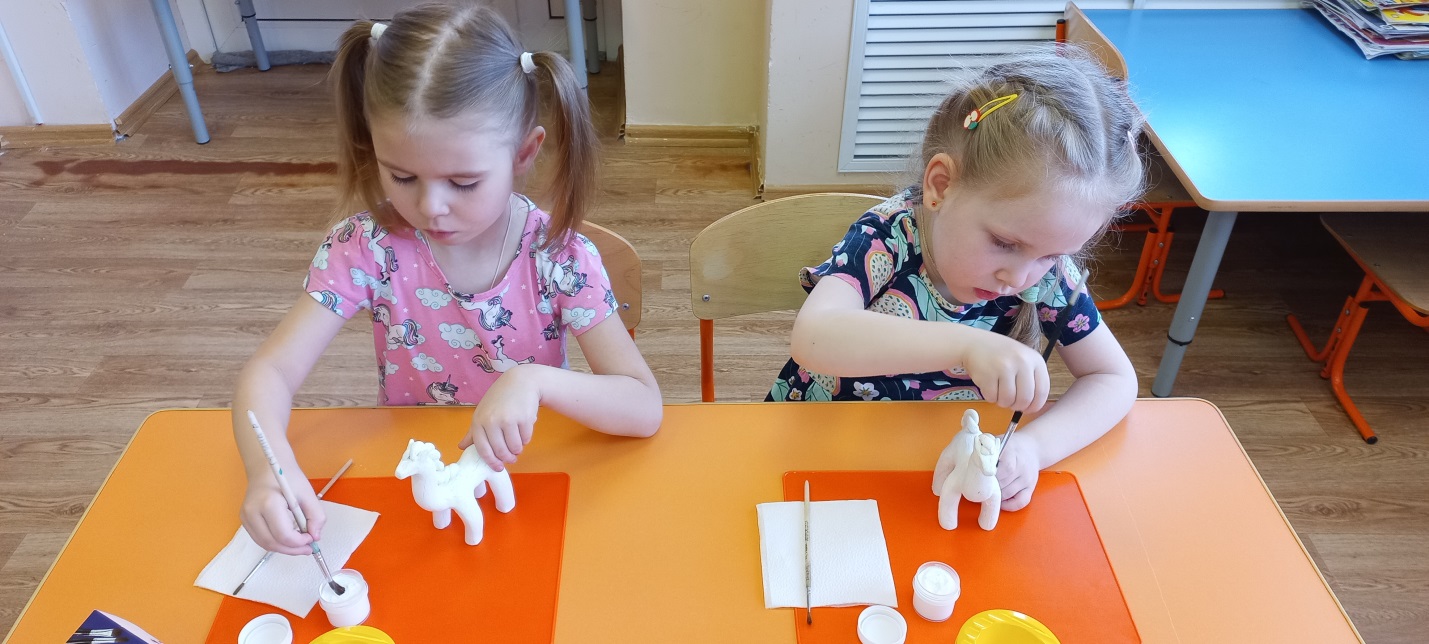 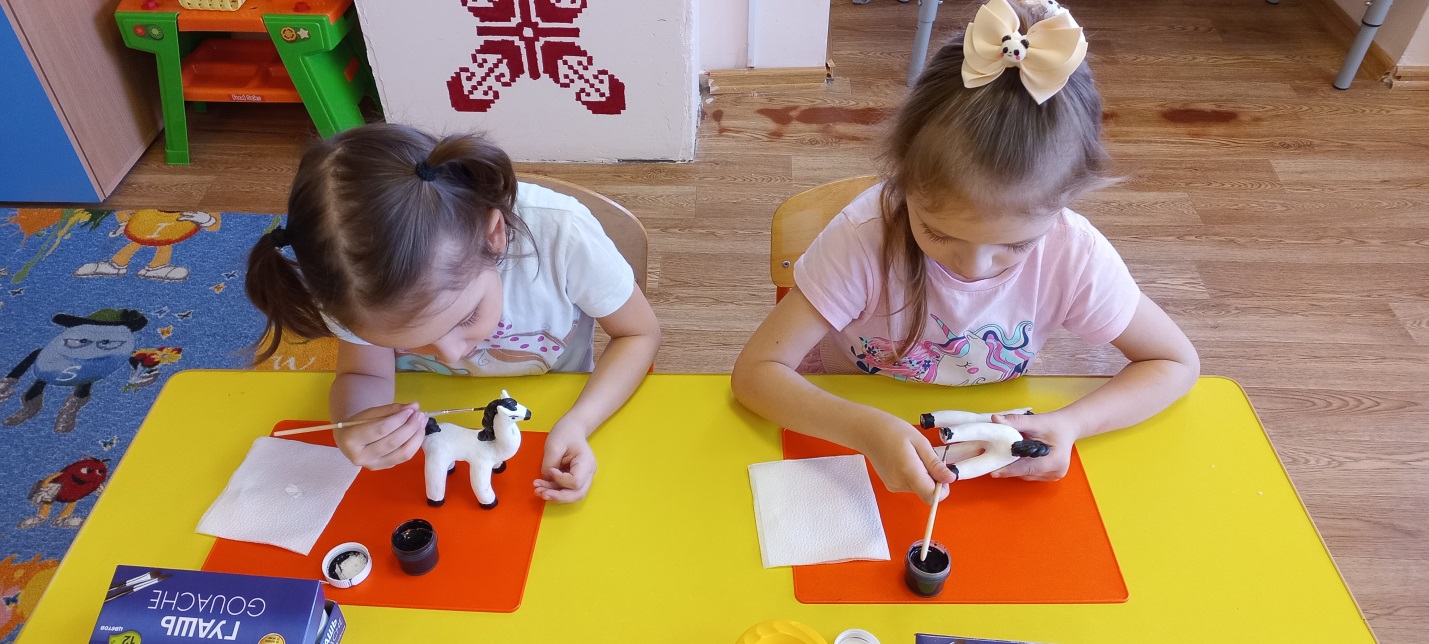 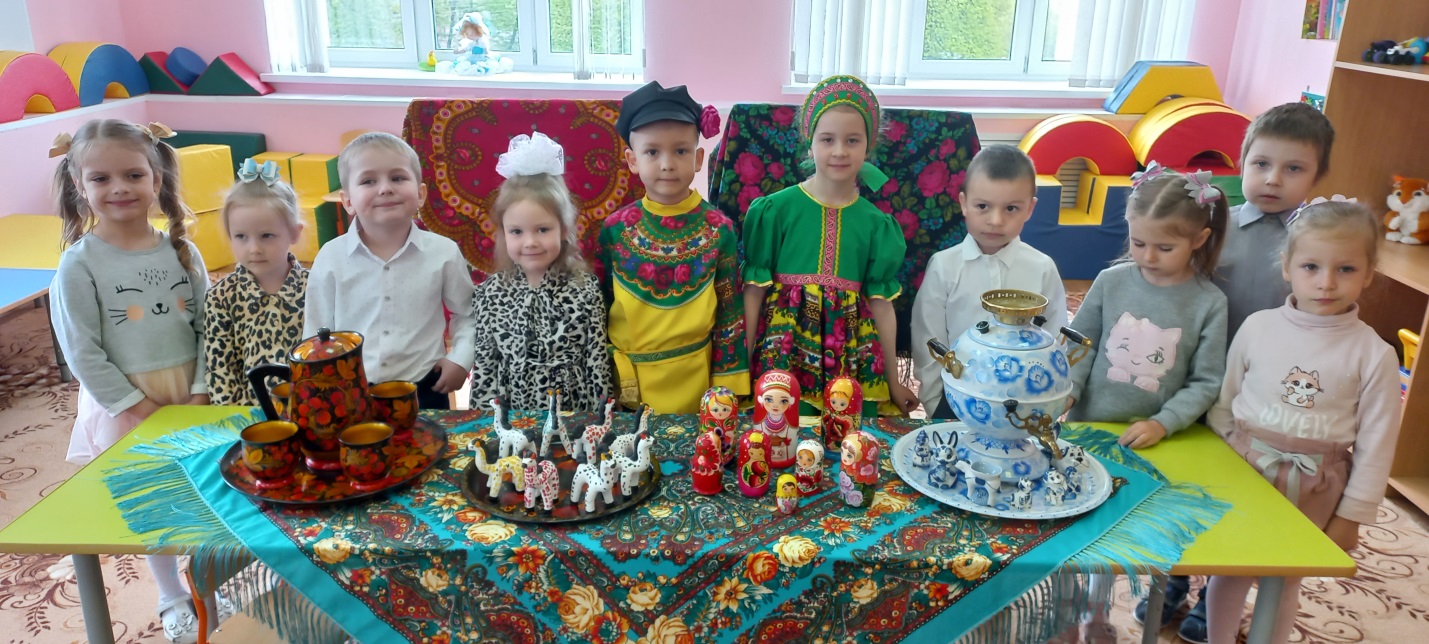 Критерии оценки творческих способностей2020-2021 учебный год2020-2021 учебный год2020-2021 учебный год2021-2022 учебный год2021-2022 учебный год2021-2022 учебный годКритерии оценки творческих способностейнизкий уровеньсредний уровеньвысокий уровеньнизкий уровеньсредний уровеньвысокий уровень1.Знание характерных особенностей народных промыслов62% 15ч.38%9ч.0%16%4ч.54%13ч.30%7ч.2. Умение рисоватьорнамент из растительных и геометрических элементов58%14ч.42%10ч.0%16%4ч.46%11ч.38%9ч.3. Украшение бумажных силуэтов в соответствии с промыслом (роспись)58%14ч.42%10ч.0%16%4ч.46%11ч.38%9ч.4. Умение лепитьглиняную игрушку 75%18ч.25%6ч.0%16%4ч.50%12ч.34%8ч.  5. Умение  расписывать  глиняную игрушку в  соответствии с            промыслом.58%14ч.42%10ч.0%16%4ч.50%12ч.34%8ч.2020-2021 учебный годнизкий уровеньсредний уровеньвысокий уровень2020-2021 учебный год58% 14ч.42% 10 ч.0%2021-2022 учебный годнизкий уровеньсредний уровеньвысокий уровень2021-2022 учебный год16% 4ч.54% 13ч.30% 7ч.